Извлечение патронаЦикл извлеченияПатрон должен извлекаться и подвергаться очистке как минимум один раз на 1000 часов эксплуатации. В случае, если они применяется для обработки литых изделий, необходима его очистка каждые 300 часов эксплуатации.Ход процессаУдалить верхний гибкий зажим.Удалить покрывающий кожух с торца патрона.Ослабить внутреннюю крепёжную гайку с помощью гаечного ключа и отсоединить подвижный раструб. Ослабить крепёжные болты патрона и извлечь патрон.Извлечь подвижный узел.Потянуть главное крепление, располагающееся внутри, и извлечь его с тыльной стороны патрона.Извлечь гайку клапана, находящуюся внутри подвижного узла, и крепёжную гайку. После извлечения очистить все детали патрона маслом или бензином, после чего их высушить.Очистить режущие части, располагающиеся внутри патрона или повреждённые детали; нанести на полозья подвижного узла и на основной зажим смазку с содержанием дисульфида молибдена.Некачественная смазка может ухудшить прижимную силу патрона и стать причиной повреждения патрона при вращении.Установить патрон заново, повторив указанные действия в обратном порядке.В обычном порядке установить основное крепление и подвижный узел в патрон.Устранение неполадокПри возникновении неполадок в работе патрона, необходимо проверить следующие показатели и предпринять следующие меры до обращения в службу поддержки компании Haitian Precision Machinery Co. Ltd.Патрон не должен вибрироватьПри повреждении деталей патрона, необходимо снять патрон и заменить повреждённые детали.Если рабочая деталь подверглась воздействию сжатия или оказалась блокированной, необходимо измлечь патрон и исправить сжатый или блокированный элемент.При отказе гидравлического цилиндра, необходимо проверить гидравлический контур и выявить, нормально ли осуществляется передача масла по гидравлической системе.В случае, если основной узелне перемещаетсяв соответствии с определённы м  конструкцией маршрутомприпопадании стороннихэлементов, необходимо извлечь патрон и очистить его. В случае, если причиной неисправности является ослабление скрепляющего стержня, необходимо плотно его закрепить.В процессе резки рабочая деталь теряет сцепление с патроном.В случае, если крепление перемещается не в верном направлении, закрепить основной зажим в центральном положении, а рабочий элемент должен быть плотно обжат.  В случае, если диаметры рабочего зажима и гибкого крепления различаются, необходимо соответствующим образом обработать гибкое крепление. В случае, если режущие нагрузки достигают значительных величин, необходимо исчислить режущую нагрузку и внести корректировки в условия работы. В случае, если скорость вращения достигает значительных величин, необходимо снизить скорость до тех показателей, пока она не достигнет необходимой зажимной силы.Проверить, соответствует ля вязкость масла требуемым параметрам; в случае, если вязкость является низкой, необходимо сменить масло.Рабочий элемент не показывает требуемых показателей при обработке.В патроне имеется внешний патрубок, который необходимо переустановить заново.В случае, если между приводным механизмом и основным зажимом зафиксировано попадание чужеродных материалов или металлической стружки, необходимо удалить гибкое крепление и очистить приводной механизм.В случае, если скрепляющий винт не закреплён должным образом, плотно закрепить винт в соответствии с силой крутящего момента.В случае, если обрабатывающие показатели верхнего зажима не соответствуют нормативам, необходимо отрегулировать верхний зажим.В случае, если высота верхнего зажима чрезмерно велика, что ведёт к деформации верхнего зажима или к выступанию винта, необходимо уменьшить высоту верхнего крепления, насколько это возможно.В случае, если воздействие зажимной силы ведёт к деформации рабочего элемента, необходимо снизить зажимную силу до приемлемых параметров.5.8	Смазка5.8.1	Стандартная смазкаКрайне важно поддерживать состояние смазки в должном порядке для того, чтобы достичь высокой точности в работе патрона в долгосрочном периоде. Вместе с тем, некачественная смазка может привести к следующим неполадкам:Работа вне нормативных пределов под низким гидравлическимдавлением и недостижение достаточной зажимной силы.Низкая точность сжатия Истирание вне нормативных пределов ПоврежденияСмазка маслом должна осуществляться ежедневно.5.8.2 Повседневная очисткаПатрон и полозья должны очищаться ежедневно после работы.6.	Устройство станка6.1	вал6.1.1	корпус вала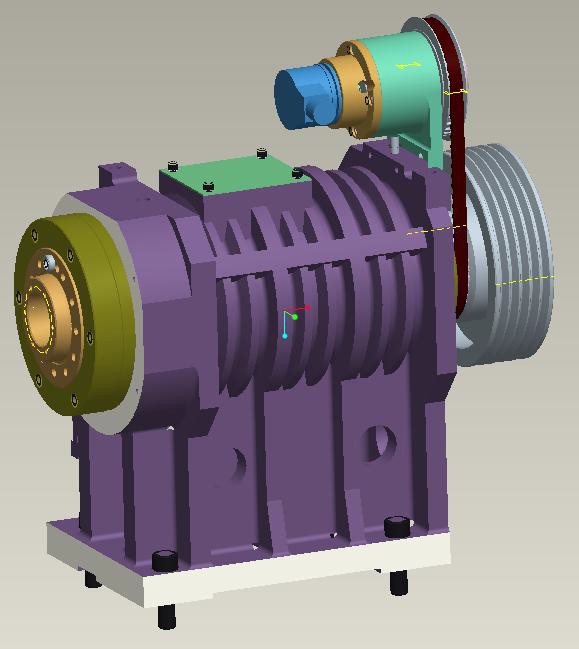 6.1.2	крутящий момент на валу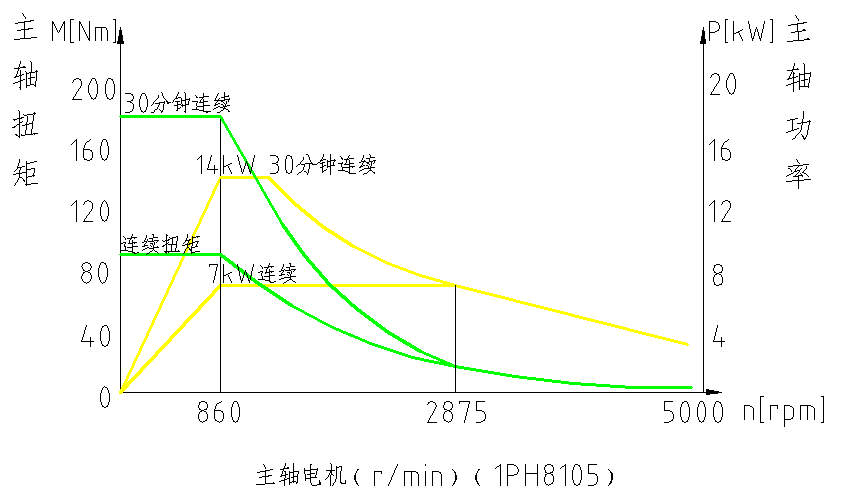 Номинальная выходная мощность7 кВ постоянной выходной мощности и 14 кВ выходной мощности в течение 15 минут, в соответствии с приведённой диаграммой частоты вращения выходного вала:Постоянная выходная мощностьПри работе в режиме постоянной выходной мощности в 7 кВ при постоянной работе станка, температура слоёв изоляции не должна превышать допустимых параметров. В случае, если обслуживание станка осуществляется в нормальном режиме,длительность его непрерывной работы при указанной выходной мощности не имеет значения, а перегорание двигателя исключено.1)	Кратковременная выходная мощностьВ случае, если  максимальная температура окружающей среды составляет 40℃, и если станок работает в течение 15 минут на выходной мощности в 14 кВ, необходимо убедиться, что температура изолирующих слоёв, а также иные параметры, не превышают допустимых. 15-минутная выходная мощность подразумевает, что, если мощность достигает 14 кВ, двигатель достигает макисмального нагрева при эксплуатации станка в течение 15 минут. Безусловно, если работа станка прекращается даже на небольшой промежуток времени, температура двигателя будет постепенно снижаться до приемлемых значений.Касательно теоретического объяснения выходной мощности, приведённого выше. Значение в 100% применительно к станкам нашей компании, отражённое в карте нагрузки двигателя, достигается при эксплуатации в режиме длительной выходной мощности. Осевой привод подачи продуктаХ-осевая система подачи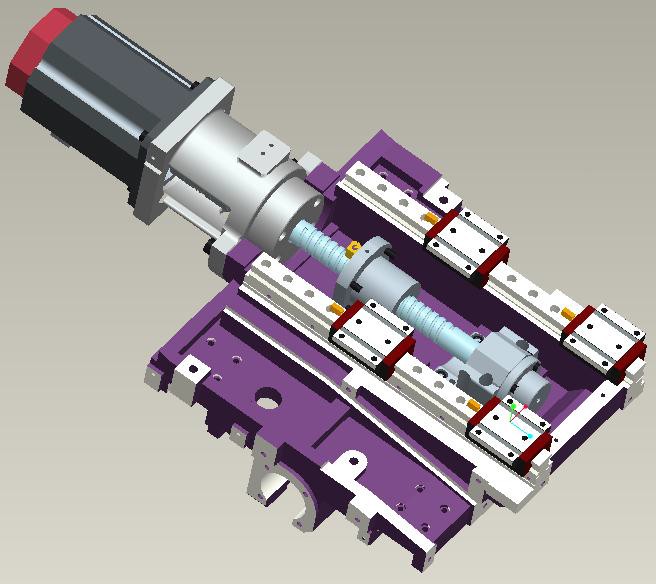 Z-осевая систпема подачи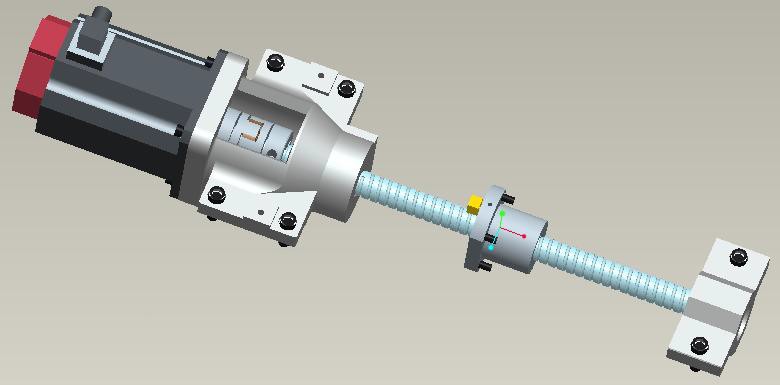 6.3.	Револьверная головка6.1.3	Регулировка, параллельная с  револьверной головкойПри возникновении непредвиденных обстоятельств, таких, к примеру, как ДТП, режущая головка может подвергнуться разрушающему воздействию, что может привести к смещению конструкции.1） Установить дисковый инструмент в револьверную головку, не закрепляя винт.2） Размести тди сков ый инструмент совместнно с штифтом, после того, как штифты слегка закреплены в соответствующих пазах in, 8 крепёжных болтов также должны быть закреплены на режущей головке.3)		установить цифровой индикатор в коробке вала или на иной неподвижной поверхности. После того, как будет осуществлено перемещение по оси Х, считается, что угол 45 гр. поверхности режущей головки достигнут.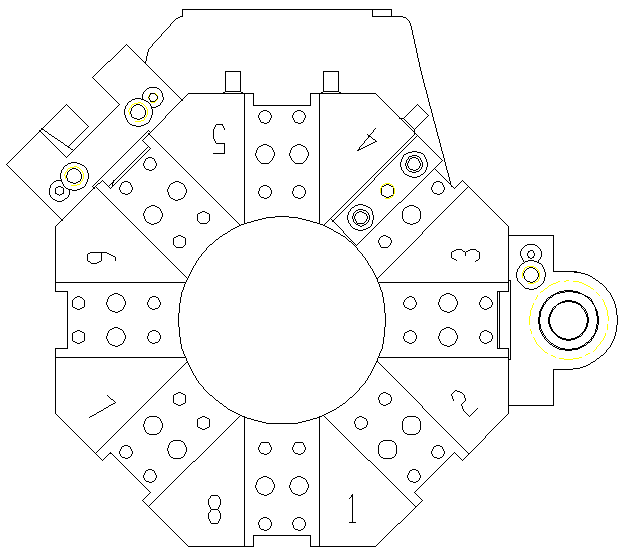 Допустимо отклонение в пределах 0,02 мм. При его превышении необходиа дополнительная настройка, проводимая следующим образом: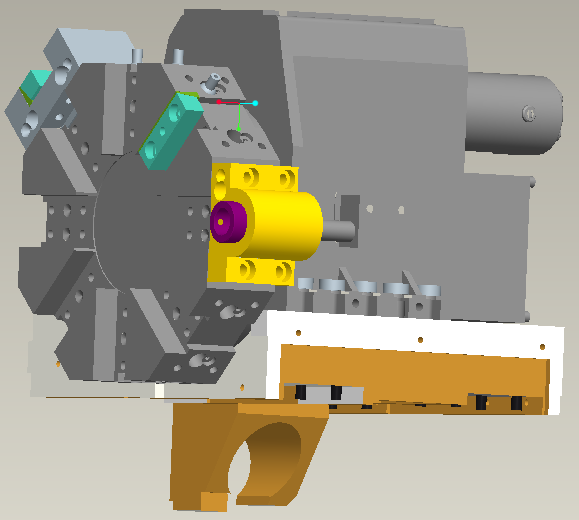 Ослабить 8 крепёжных болтов на револьверной головке станка;Скоординировать размещение револьверной головки с удерживающим штифтом с опорной конструкцией револьверной головки по центру вращения так, чтобы допустимое отклонение показателя не превышало 0,02 мм;Закрепить болты.